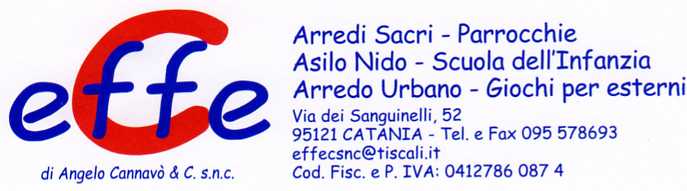 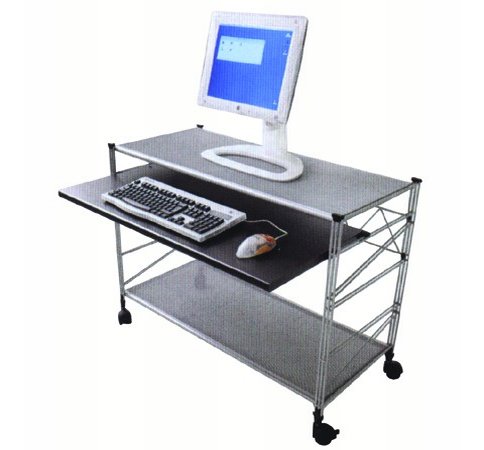 Descrizione:Carrello porta pc, in tubolare d'acciaio, dotato di tastiera estraibile, ripiani porta monitor e porta pc. Fornito di rotelle piroettanti. Dimensioni: 100x50x70 (h) cm.Categoria: Armadi in metalloCodice: AC21005